Читаем летом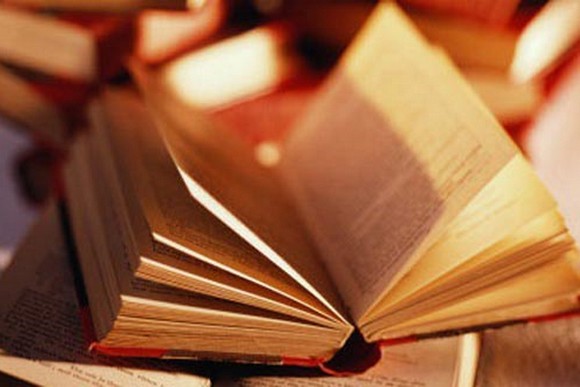  «Что может быть драгоценнее, чем ежедневно входить в общение с мудрейшими людьми мира».Список литературы, рекомендуемой для прочтения учащимися в летний периодIX класс"Слово о полку Игореве" (пер. Д. С. Лихачева)Данте. "Божественная комедия". Часть "Ад".Шекспир У. Трагедия "Гамлет"И.-В.Гете. Трагедия "Фауст". Часть 1.Ломоносов М.В. Стихи: "Вечернее размышление о божьем величестве"; "Ода на день восшествия на... престол... императрицы... Елисаветы Петровны" (1747 год); "Я знак бессмертия себе воздвигнул..."Державин Г.Р. Стихи: "Фелица"; "Водопад"; "Памятник"; "Властителям и судиям"Фонвизин Д. Комедия Недоросль"Грибоедов А. Комедия "Горе от ума"Жуковский В. А. "Море", "Светлана", "Лесной царь"Пушкин А.С. "Моя родословная"; "Пирующие студенты"; "Вольность"; "К Чаадаеву"; "Во глубине сибирских руд"; "Анчар"; "19 октября (1825, 1827); "Мой первый друг, мой друг бесценный..."; "На холмах Грузии.."; "Я вас любил..."; "Пророк"; "Поэту"; "Поэт"; "Эхо"; "Я памятник себе воздвиг нерукотворный..."; "Из Пиндемонти" ("Не дорого ценю я громкие права…"). Роман "Евгений Онегин"; поэма "Медный всадник"Лермонтов М.Ю. Роман "Герой нашего времени". Лирика: "Смерть поэта", "Дума"; "И скучно, и грустно..."; "Из-под таинственной, холодной полумаски..."; "На севере диком..."; "Выхожу один я на дорогу...", "Родина"; "Прощай, немытая Россия..."; "Как часто, пестрою толпою окружен..."; "Пророк"Гоголь Н.В. Повести: "Невский проспект", "Шинель"; поэма в прозе "Мертвые души".Хорошая книга – 
точно беседа 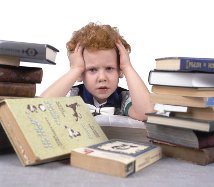 с умным человеком.(Л.Н. Толстой.)